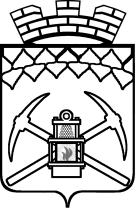 Кемеровская областьСОВЕТ НАРОДНЫХ ДЕПУТАТОВБЕЛОВСКОГО ГОРОДСКОГО ОКРУГА РЕШЕНИЕ28.11.2019   № 16/80-нОб   утверждении   границ  территориального общественного самоуправления «Красная» пгт Грамотеино 	Рассмотрев предложения инициативной группы граждан по созданию территориального общественного самоуправления на улице Красная пгт Грамотеино об утверждении границ территории, на которой предполагается осуществлять территориальное общественное самоуправление, в соответствии с Федеральным законом № 131-ФЗ «Об общих принципах организации местного самоуправления в Российской Федерации», на основании Положения «О территориальном общественном самоуправлении в Беловском городском округе», принятого решением Совета народных депутатов Беловского городского округа от 26.05.2006 № 44/46-н, руководствуясь статьей 21 Устава Беловского городского округа, Совет народных депутатов Беловского городского округа РЕШИЛ:	1. Утвердить границы территории, в пределах которой предполагается осуществлять:	 Территориальное общественное самоуправление «Красная» пгт Грамотеино согласно приложению.	2. Решение опубликовать в СМИ.	3. Контроль за исполнением настоящего решения возложить председателя комитета по местному самоуправлению, правопорядку и связи со СМИ А.С. Зеленина.Председатель 					          Глава БеловскогоСовета народных депутатов                                 городского округа	                      Беловского городского округа_____________ А.Г. Соловьев			___________ А.В. КурносовПлан рассылки: АБГО, Прокуратура, СМИПриложение 1 к решению Совета народных депутатов Беловского городского округа от 28.11.2019 № 16/80-нТЕРРИТОРИАЛЬНЫЕ ГРАНИЦЫдеятельности территориального общественного самоуправления«Красная» пгт Грамотеино Беловского городского округаНаименованиеТОСГраницыПредседатель Совета ТОСКраснаяул. Красная, № № 1, 2, 2а, 3, 4, 4а, 4б, 5, 6, 6а, 6б, 8, 9, 10, 11а, 12, 13, 14, 15, 16, 17, 18, 19, 20, 21, 22, 23, 24, 25, 26, 27, 28, 30, 31, 32, 33, 34, 35, 36, 37, 38, 39, 39а, 40, 41, 42, 43, 44, 45, 46, 46а, 47, 48, 49, 50, 51, 52, 53, 54, 55, 57, 59, 61.Ермолаева Яна Владимировна